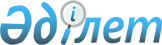 О признании утратившим силу приказа Министра сельского хозяйства Республики Казахстан от 20 февраля 2013 года № 20/88 "Об утверждении Правил подтверждения соответствия и присвоения квалификации специалистов в сфере агропромышленного комплекса"Приказ Заместителя Премьер-Министра Республики Казахстан - Министра сельского хозяйства Республики Казахстан от 12 января 2017 года № 10. Зарегистрирован в Министерстве юстиции Республики Казахстан 7 февраля 2017 года № 14772.
      В соответствии с пунктом 2 статьи 27 Закона Республики Казахстан от 6 апреля 2015 года "О правовых актах" ПРИКАЗЫВАЮ:
      1. Признать утратившим силу приказ Министра сельского хозяйства Республики Казахстан от 20 февраля 2013 года № 20/88 "Об утверждении Правил подтверждения соответствия и присвоения квалификации специалистов в сфере агропромышленного комплекса" (зарегистрированный в Реестре государственной регистрации нормативных правовых актов № 8344, опубликованный 17 октября 2013 года в газете "Казахстанская правда" 295 (27569).
      2. Департаменту стратегического планирования и анализа Министерства сельского хозяйства Республики Казахстан в установленном законодательством порядке обеспечить:
      1) государственную регистрацию настоящего приказа в Министерстве юстиции Республики Казахстан;
      2) в течение десяти календарных дней со дня государственной регистрации настоящего приказа направление его копии на официальное опубликование в периодические печатные издания, а также в Республиканский центр правовой информации для официального опубликования и включения в Эталонный контрольный банк нормативных правовых актов Республики Казахстан;
      3) размещение настоящего приказа на интернет-ресурсе Министерства сельского хозяйства Республики Казахстан.
      3. Контроль за исполнением настоящего приказа возложить на курирующего вице-министра сельского хозяйства Республики Казахстан.
      4. Настоящий приказ вводится в действие по истечении десяти календарных дней после дня его первого официального опубликования.
      "СОГЛАСОВАН"
Министр образования и науки
Республики Казахстан
__________ Е.Сагадиев
18 января 2017 года
					© 2012. РГП на ПХВ «Институт законодательства и правовой информации Республики Казахстан» Министерства юстиции Республики Казахстан
				
      Заместитель Премьер – Министра
Республики Казахстан –
Министр сельского хозяйства
Республики Казахстан

А. Мырзахметов
